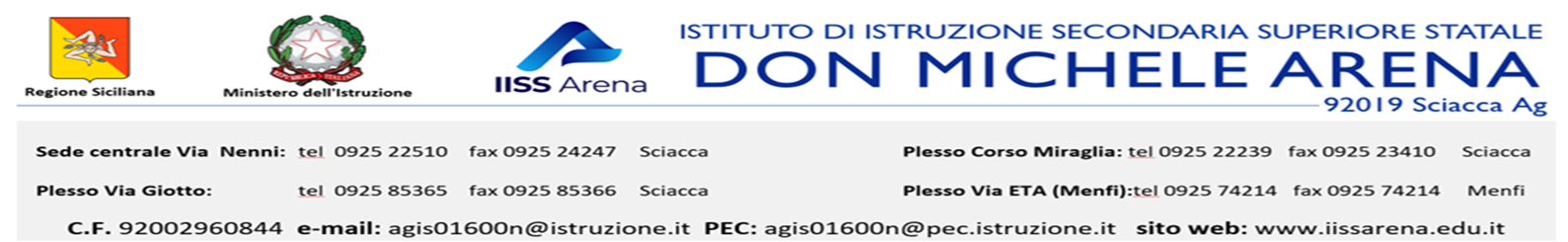   PROGETTO FORMATIVO INDIVIDUALE A.S. 2023-24 - TERZO ANNOINDIRIZZO: Enogastronomia e ospitalità alberghieraPIANO DIDATTICO DELLE UNITA’ DI APPRENDIMENTO (Si allega copia Unità di Apprendimento progettate)LEGENDA QUADRO N. 1: DATI GENERALI E ANAGRAFICI DELL’ALUNNOQUADRO N. 1: DATI GENERALI E ANAGRAFICI DELL’ALUNNOQUADRO N. 1: DATI GENERALI E ANAGRAFICI DELL’ALUNNOQUADRO N. 1: DATI GENERALI E ANAGRAFICI DELL’ALUNNOQUADRO N. 1: DATI GENERALI E ANAGRAFICI DELL’ALUNNOQUADRO N. 1: DATI GENERALI E ANAGRAFICI DELL’ALUNNOCognome: Cognome: Nome:Nome:Nome:Classe a.s. 2023-2024: Eventuali bisogni educativi speciali☐ disturbo specifico   dell’apprendimento        ☐ disturbo specifico   dell’apprendimento        ☐ bisogno educativo speciale (da parte Cdc)☐ con documentazione   ☐senza documentazione☐ bisogno educativo speciale (da parte Cdc)☐ con documentazione   ☐senza documentazione☐ certificazione L. 104/92 con programmazione per:☐ obiettivi minimi                      ☐ obiettivi differenziatiLivello di conoscenza della lingua italiana (se alunno di madrelingua non italiana o di recente immigrazione)Livello di conoscenza della lingua italiana (se alunno di madrelingua non italiana o di recente immigrazione)Livello di conoscenza della lingua italiana (se alunno di madrelingua non italiana o di recente immigrazione)Livello di conoscenza della lingua italiana (se alunno di madrelingua non italiana o di recente immigrazione)Lettura e scrittura☐ A1  ☐ A2  ☐ B1  ☐ B2Comprensione ed esposizione orale☐ A1  ☐ A2  ☐ B1  ☐ B2Docente tutor QUADRO N. 2: AGGIORNAMENTO DEL BILANCIO PERSONALEAGGIORNAMENTO DEL PROFILO DELL’ALLIEVO DATA: L’alunno/a conferma un livello di apprendimento non raggiunto, iniziale, base, intermedio, avanzato mostra segni di miglioramento nell’impegno / nel metodo di studio / nella socializzazione / la partecipazione / la responsabilità nella gestione del lavoro e del materiale scolastico / l’autonomia nello svolgimento dei compiti, mentre deve ancora migliorare nei seguenti ambiti:COMPETENZE ACQUISITE IN CONTESTI FORMALIEVENTUALI ALTRI TITOLI, CERTIFICAZIONI ED ATTESTATI CONSEGUITI (indicare gli estremi delle certificazioni e degli attestati conseguiti in contesti scolastici)COMPETENZE ACQUISITE IN CONTESTI NON FORMALI O INFORMALINel periodo successivo all’intervista effettuata con il docente tutor all’inizio del secondo anno del biennio, l’alunno/a dichiara di aver acquisito le seguenti competenze:QUADRO N. 3: PERSONALIZZAZIONE DEL PERCORSO FORMATIVOQUADRO N. 3: PERSONALIZZAZIONE DEL PERCORSO FORMATIVOA seguito della rilevazione delle esigenze lavorative del territorio nel settore economico di riferimento, il Consiglio d’Istituto, sentito il parere del CTS, ha deciso la seguente declinazione dell’indirizzo di studio:A seguito della rilevazione delle esigenze lavorative del territorio nel settore economico di riferimento, il Consiglio d’Istituto, sentito il parere del CTS, ha deciso la seguente declinazione dell’indirizzo di studio:PERCORSO FORMATIVO SPECIFICO: Enogastronomia e ospitalità alberghieraPERCORSO FORMATIVO SPECIFICO: Enogastronomia e ospitalità alberghieraCODICE ATECO (Attività economica):I - ATTIVITA’ DEI SERVIZI DI ALLOGGIO E DI RISTORAZIONEI - 55 ALLOGGIOI - 56 ATTIVITÀ DEI SERVIZI DI RISTORAZIONEC-ATTIVITÀ MANUFATTURIEREC-10 INDUSTRIE ALIMENTARIN - NOLEGGIO, AGENZIE DI VIAGGIO, SERVIZI DI SUPPORTO ALLE IMPRESEN - 79 ATTIVITÀ DEI SERVIZI DELLE AGENZIE DI VIAGGIO, DEI TOUR OPERATOR E SERVIZI DI PRENOTAZIONE E ATTIVITÀ CONNESSESETTORE ECONOMICO-PRODUTTIVO (SEP):SERVIZI TURISTICIPRODUZIONI ALIMENTARICLASSIFICAZIONE NUP (Nomenclatura Unica delle Professioni):5 - PROFESSIONI QUALIFICATE NELLE ATTIVITA’ COMMERCIALI E NEI SERVIZI5.2 Professioni qualificate nelle attività ricettive e delle ristorative 5.2.1 Esercenti nelle attività ricettive 5.2.1.1 Esercenti nelle attività ricettiveCLASSIFICAZIONE NUP (Nomenclatura Unica delle Professioni):5 - PROFESSIONI QUALIFICATE NELLE ATTIVITA’ COMMERCIALI E NEI SERVIZI5.2 Professioni qualificate nelle attività ricettive e delle ristorative 5.2.1 Esercenti nelle attività ricettive 5.2.1.1 Esercenti nelle attività ricettiveDESCRIZIONE DEL PROFILO PROFESSIONALE IN USCITA:Il Diplomato di istruzione professionale nell’indirizzo “Enogastronomia e ospitalità alberghiera” possiede specifiche competenze tecnico pratiche, organizzative e gestionali nell’intero ciclo di produzione, erogazione e commercializzazione della filiera dell’enogastronomia e dell’ospitalità alberghiera. Nell’ambito degli specifici settori di riferimento delle aziende turistico-ristorative, opera curando i rapporti con il cliente, intervenendo nella produzione, promozione e vendita dei prodotti-e dei servizi, valorizzando le risorse enogastronomiche secondo gli aspetti culturali, artistici e del Made in Italy in relazione al territorio.DESCRIZIONE DEL PROFILO PROFESSIONALE IN USCITA:Il Diplomato di istruzione professionale nell’indirizzo “Enogastronomia e ospitalità alberghiera” possiede specifiche competenze tecnico pratiche, organizzative e gestionali nell’intero ciclo di produzione, erogazione e commercializzazione della filiera dell’enogastronomia e dell’ospitalità alberghiera. Nell’ambito degli specifici settori di riferimento delle aziende turistico-ristorative, opera curando i rapporti con il cliente, intervenendo nella produzione, promozione e vendita dei prodotti-e dei servizi, valorizzando le risorse enogastronomiche secondo gli aspetti culturali, artistici e del Made in Italy in relazione al territorio.COMPETENZE OBIETTIVO DEL PERCORSO FORMATIVO SPECIFICO: Utilizzare tecniche tradizionali e innovative di lavorazione, di organizzazione, di commercializzazione dei servizi e dei prodotti enogastronomici, ristorativi e di accoglienza turistico-alberghiera, promuovendo le nuove tendenze alimentari ed enogastronomiche.Supportare la pianificazione e la gestione dei processi di approvvigionamento, di produzione e di vendita in un’ottica di qualità e di sviluppo della cultura dell’innovazione.Applicare correttamente l sistema HACCP, la normativa sulla sicurezza e sulla salute nei luoghi di lavoro.Predisporre prodotti, servizi e menù coerenti con il contesto e le esigenze della clientela (anche in relazione a specifici regimi dietetici e stili alimentari), perseguendo obiettivi di qualità, redditività e favorendo la diffusione di abitudini e stili di vita sostenibili e equilibrati. Valorizzare l’elaborazione e la presentazione di prodotti dolciari e di panificazione locali, nazionali e internazionali utilizzando tecniche tradizionali e innovative. Curare tutte le fasi del ciclo cliente nel contesto professionale, applicando le tecniche di comunicazione più idonee ed efficaci nel rispetto delle diverse culture, delle prescrizioni religiose e delle specifiche esigenze dietetiche. Gestire azioni di informazione e di orientamento dell’utente per facilitare l’accessibilità e la fruizione auto-noma dei servizi pubblici e privati presenti sul territorio.Progettare, anche con tecnologie digitali, eventi enogastronomici e culturali che valorizzino il patrimonio delle tradizioni e delle tipicità locali, nazionali anche in contesti internazionali per la promozione del Made in Italy.Gestire tutte le fasi del ciclo cliente applicando le più idonee tecniche professionali di Hospitality Management, rapportandosi con le altre aree aziendali, in un’ottica di comunicazione ed efficienza aziendale.Supportare le attività di budgeting-reporting aziendale e collaborare alla definizione delle strategie di Revenue Management, perseguendo obiettivi di redditività attraverso opportune azioni di marketing.Contribuire alle strategie di Destination Marketing attraverso la promozione dei beni culturali e ambientali, delle tipicità enogastronomiche, delle attrazioni, degli eventi e delle manifestazioni, per veicolare un'immagine riconoscibile e rappresentativa del territorio.COMPETENZE OBIETTIVO DEL PERCORSO FORMATIVO SPECIFICO: Utilizzare tecniche tradizionali e innovative di lavorazione, di organizzazione, di commercializzazione dei servizi e dei prodotti enogastronomici, ristorativi e di accoglienza turistico-alberghiera, promuovendo le nuove tendenze alimentari ed enogastronomiche.Supportare la pianificazione e la gestione dei processi di approvvigionamento, di produzione e di vendita in un’ottica di qualità e di sviluppo della cultura dell’innovazione.Applicare correttamente l sistema HACCP, la normativa sulla sicurezza e sulla salute nei luoghi di lavoro.Predisporre prodotti, servizi e menù coerenti con il contesto e le esigenze della clientela (anche in relazione a specifici regimi dietetici e stili alimentari), perseguendo obiettivi di qualità, redditività e favorendo la diffusione di abitudini e stili di vita sostenibili e equilibrati. Valorizzare l’elaborazione e la presentazione di prodotti dolciari e di panificazione locali, nazionali e internazionali utilizzando tecniche tradizionali e innovative. Curare tutte le fasi del ciclo cliente nel contesto professionale, applicando le tecniche di comunicazione più idonee ed efficaci nel rispetto delle diverse culture, delle prescrizioni religiose e delle specifiche esigenze dietetiche. Gestire azioni di informazione e di orientamento dell’utente per facilitare l’accessibilità e la fruizione auto-noma dei servizi pubblici e privati presenti sul territorio.Progettare, anche con tecnologie digitali, eventi enogastronomici e culturali che valorizzino il patrimonio delle tradizioni e delle tipicità locali, nazionali anche in contesti internazionali per la promozione del Made in Italy.Gestire tutte le fasi del ciclo cliente applicando le più idonee tecniche professionali di Hospitality Management, rapportandosi con le altre aree aziendali, in un’ottica di comunicazione ed efficienza aziendale.Supportare le attività di budgeting-reporting aziendale e collaborare alla definizione delle strategie di Revenue Management, perseguendo obiettivi di redditività attraverso opportune azioni di marketing.Contribuire alle strategie di Destination Marketing attraverso la promozione dei beni culturali e ambientali, delle tipicità enogastronomiche, delle attrazioni, degli eventi e delle manifestazioni, per veicolare un'immagine riconoscibile e rappresentativa del territorio.risultati di apprendimento intermedi per le attività e gli insegnamenti di area generale e di area di indirizzoValutazione del livello intermedioValutazione del livello intermedioValutazione del livello intermedioValutazione del livello intermedioAREA GENERALE  (in dettaglio negli Allegati A e B delle Linee Guida ministeriali)ASSE3^anno4^anno5^Agire in riferimento ad un sistema di valori, coerenti con i principi della Costituzione, in base ai quali essere in grado di valutare fatti e orientare i propri comportamenti personali, sociali e professionaliSCIENTIFICO TECNOLOGICO-STORICO SOCIALE❏Avanzato ❏Intermedio ❏Base❏Iniziale❏Avanzato ❏Intermedio ❏Base❏Iniziale❏Avanzato ❏Intermedio ❏Base❏InizialeUtilizzare il patrimonio lessicale ed espressivo della lingua italiana secondo le esigenze comunicative nei vari contesti: sociali, culturali, scientifici, economici, tecnologici e professionaliLINGUAGGISCIENTIFICO-TECNOLOGICO❏Avanzato ❏Intermedio ❏Base❏Iniziale❏Avanzato ❏Intermedio ❏Base❏Iniziale❏Avanzato ❏Intermedio ❏Base❏InizialeRiconoscere gli aspetti geografici, ecologici, territoriali, dell’ambiente naturale ed antropico, le connessioni con le strutture demografiche, economiche, sociali, culturali e le trasformazioni intervenute nel corso del tempoSCIENTIFICO-TECNOLOGICOSTORICO-SOCIALE❏Avanzato ❏Intermedio ❏Base❏Iniziale❏Avanzato ❏Intermedio ❏Base❏Iniziale❏Avanzato ❏Intermedio ❏Base❏InizialeStabilire collegamenti tra le tradizioni culturali locali, nazionali ed internazionali, sia in una prospettiva interculturale sia ai fini della mobilità di studio e di lavoroLINGUAGGISCIENTIFICO-TECNOLOGICOSTORICO-SOCIALE❏Avanzato ❏Intermedio ❏Base❏Iniziale❏Avanzato ❏Intermedio ❏Base❏Iniziale❏Avanzato ❏Intermedio ❏Base❏InizialeUtilizzare i linguaggi settoriali delle lingue straniere previste dai percorsi di studio per interagire in diversi ambiti e contesti di studio e di lavoroLINGUAGGI❏Avanzato ❏Intermedio ❏Base❏Iniziale❏Avanzato ❏Intermedio ❏Base❏Iniziale❏Avanzato ❏Intermedio ❏Base❏InizialeRiconoscere il valore e le potenzialità dei beni artistici e ambientaliLINGUAGGISCIENTIFICO-TECNOLOGICOSTORICO-SOCIALE❏Avanzato ❏Intermedio ❏Base❏Iniziale❏Avanzato ❏Intermedio ❏Base❏Iniziale❏Avanzato ❏Intermedio ❏Base❏InizialeIndividuare ed utilizzare le moderne forme di comunicazione visiva e multimediale, anche con riferimento alle strategie espressive e agli strumenti tecnici della comunicazione in rete;LINGUAGGISCIENTIFICO-TECNOLOGICO❏Avanzato ❏Intermedio ❏Base❏Iniziale❏Avanzato ❏Intermedio ❏Base❏Iniziale❏Avanzato ❏Intermedio ❏Base❏InizialeUtilizzare le reti e gli strumenti informatici nelle attività di studio, ricerca e approfondimentoMATEMATICOSCIENTIFICO-TECNOLOGICO❏Avanzato ❏Intermedio ❏Base❏Iniziale❏Avanzato ❏Intermedio ❏Base❏Iniziale❏Avanzato ❏Intermedio ❏Base❏InizialeRiconoscere i principali aspetti comunicativi, culturali e relazionali dell’espressività corporea ed esercitare in modo efficace la pratica sportiva per il benessere individuale e collettivoSCIENTIFICO-TECNOLOGICOSTORICO-SOCIALE❏Avanzato ❏Intermedio ❏Base❏Iniziale❏Avanzato ❏Intermedio ❏Base❏Iniziale❏Avanzato ❏Intermedio ❏Base❏InizialeComprendere e utilizzare i principali concetti relativi all'economia, all'organizzazione, allo svolgimento dei processi produttivi e dei serviziMATEMATICOSCIENTIFICO-TECNOLOGICOSTORICO-SOCIALE❏Avanzato ❏Intermedio ❏Base❏Iniziale❏Avanzato ❏Intermedio ❏Base❏Iniziale❏Avanzato ❏Intermedio ❏Base❏InizialePadroneggiare l'uso di strumenti tecnologici con particolare attenzione alla sicurezza e alla tutela della salute nei luoghi di vita e di lavoro, alla tutela della persona, dell'ambiente e del territorioSCIENTIFICO-TECNOLOGICOSTORICO-SOCIALE❏Avanzato ❏Intermedio ❏Base❏Iniziale❏Avanzato ❏Intermedio ❏Base❏Iniziale❏Avanzato ❏Intermedio ❏Base❏InizialeUtilizzare i concetti e i fondamentali strumenti degli assi culturali per comprendere la realtà ed operare in campi applicativiMATEMATICOSCIENTIFICO-TECNOLOGICOSTORICO-SOCIALE❏Avanzato ❏Intermedio ❏Base❏Iniziale❏Avanzato ❏Intermedio ❏Base❏Iniziale❏Avanzato ❏Intermedio ❏Base❏InizialeCOMPETENZE INTERMEDIE AREA D’ INDIRIZZO DEL TERZO ANNO(in dettaglio negli Allegati  C delle Linee Guida ministeriali)ASSE3^anno4^anno5^annoUtilizzare tecniche tradizionali di lavorazione, organizzazione e commercializzazione dei servizi e dei prodotti all’interno delle macro aree di attività che contraddistinguono la filiera, secondo modalità di realizzazione adeguate ai diversi contesti produttiviPROFESSIONALE❏Avanzato ❏Intermedio ❏Base❏Iniziale❏Avanzato ❏Intermedio ❏Base❏Iniziale❏Avanzato ❏Intermedio ❏Base❏InizialeUtilizzare tecniche di gestione a supporto dei processi di approvvigionamento, di produzione e di vendita di prodotti e servizi rispettando parametri di qualità.PROFESSIONALE❏Avanzato ❏Intermedio ❏Base❏Iniziale❏Avanzato ❏Intermedio ❏Base❏Iniziale❏Avanzato ❏Intermedio ❏Base❏InizialeUtilizzare tecniche, strumenti e attrezzature idonee a svolgere compiti specifici in conformità con le norme HACCP e rispettando la normativa sulla sicurezza e la salute nei contesti professionali.PROFESSIONALE❏Avanzato ❏Intermedio ❏Base❏Iniziale❏Avanzato ❏Intermedio ❏Base❏Iniziale❏Avanzato ❏Intermedio ❏Base❏InizialeUtilizzare, all’interno delle macro aree di attività che contraddistinguono la filiera, procedure di base per la predisposizione di prodotti/servizi/menù coerenti con il contesto e le esigenze della clientela, in contesti strutturati.PROFESSIONALE❏Avanzato ❏Intermedio ❏Base❏Iniziale❏Avanzato ❏Intermedio ❏Base❏Iniziale❏Avanzato ❏Intermedio ❏Base❏InizialeUtilizzare procedure tradizionali per l’elaborazione di prodotti dolciari e di panificazione in contesti strutturati, con situazioni mutevoli che richiedono una modifica del proprio operato.PROFESSIONALE❏Avanzato ❏Intermedio ❏Base❏Iniziale❏Avanzato ❏Intermedio ❏Base❏Iniziale❏Avanzato ❏Intermedio ❏Base❏InizialeCurare le fasi del ciclo cliente utilizzando modalità comunicative adeguate al raggiungimento dei risultati previsti, in contesti strutturati, con situazioni mutevoli che richiedono un adeguamento del proprio operato.PROFESSIONALE❏Avanzato ❏Intermedio ❏Base❏Iniziale❏Avanzato ❏Intermedio ❏Base❏Iniziale❏Avanzato ❏Intermedio ❏Base❏InizialeCollaborare alla realizzazione di eventi enogastronomici, culturali e di promozione del Made in Italy in contesti professionali noti.PROFESSIONALE❏Avanzato ❏Intermedio ❏Base❏Iniziale❏Avanzato ❏Intermedio ❏Base❏Iniziale❏Avanzato ❏Intermedio ❏Base❏InizialeUtilizzare procedure di base per la predisposizione e la vendita di pacchetti di offerte turistiche coerenti con i principi dell’eco sostenibilità e con le opportunità offerte dal territorio.PROFESSIONALE❏Avanzato ❏Intermedio ❏Base❏Iniziale❏Avanzato ❏Intermedio ❏Base❏Iniziale❏Avanzato ❏Intermedio ❏Base❏InizialeUtilizzare idonee modalità di collaborazione per la gestione delle fasi del ciclo clienteall’interno delle macro aree di attività che contraddistinguono la filiera di riferimento,secondo procedure standard, in contesti strutturati e con situazioni mutevoli che richiedono modifiche del proprio operato.PROFESSIONALE❏Avanzato❏Intermedio❏Base❏Iniziale❏Avanzato❏Intermedio❏Base❏Iniziale❏Avanzato❏Intermedio❏Base❏InizialeUtilizzare idonee modalità di supporto alle attività di budgeting-reporting aziendale secondo procedure standard, in contesti professionali strutturati.PROFESSIONALE❏Avanzato ❏Intermedio ❏Base❏Iniziale❏Avanzato ❏Intermedio ❏Base❏Iniziale❏Avanzato ❏Intermedio ❏Base❏InizialeUtilizzare all’interno delle macro aree di attività che contraddistinguono la filiera diriferimento, idonee modalità di supporto alle attività di Destination marketing secondo procedure standard, in contesti professionali strutturati.PROFESSIONALE❏Avanzato ❏Intermedio ❏Base❏Iniziale❏Avanzato ❏Intermedio ❏Base❏Iniziale❏Avanzato ❏Intermedio ❏Base❏InizialeQUADRO N. 4: STRUMENTI DIDATTICI PARTICOLARI PREVISTIConsiderate le difficoltà di apprendimento e i bisogni formativi riscontrati, Il Consiglio di classe decide di confermare / non confermare la scelta di consentire / non sentire all’alunno/a l’utilizzo di formulari / schemi / mappe concettuali / tempi aggiuntivi per lo svolgimento di prove di verifica, ricorrendo alla redazione di un Piano didattico personalizzato per Bisogni educativi speciali (BES), di cui all’allegato (anche per alunni non italofoni).QUADRO N. 5: PERCORSI PER LE COMPETENZE TRASVERSALI E PER L’ORIENTAMENTO (PCTO) E PROGETTI SVOLTIQUADRO N. 5: PERCORSI PER LE COMPETENZE TRASVERSALI E PER L’ORIENTAMENTO (PCTO) E PROGETTI SVOLTIQUADRO N. 5: PERCORSI PER LE COMPETENZE TRASVERSALI E PER L’ORIENTAMENTO (PCTO) E PROGETTI SVOLTIQUADRO N. 5: PERCORSI PER LE COMPETENZE TRASVERSALI E PER L’ORIENTAMENTO (PCTO) E PROGETTI SVOLTIATTIVITÀESPERIENZE FORMATIVELUOGO / STRUTTURADURATA / OREAccoglienzaAttività del bilancio personale iniziale (per alunni di nuovo inserimento)AccoglienzaColloqui informativi con il docente tutorPCTOStagePCTOPCTOPCTOPCTOPCTOEsperienze di apprendistatoEsperienze di apprendistatoEsperienze di apprendistatoProgetti e attività aggiuntiveProgetti strutturaliProgetti e attività aggiuntiveProgetti di ampliamento dell’offerta formativaProgetti e attività aggiuntiveMobilità studentescaMobilità studentescaMobilità studentescaQUADRO N. 6: VERIFICA PERIODICA E REVISIONE DEL PROGETTO FORMATIVOTERZO/QUARTO/QUINTO ANNOVisti i risultati ottenuti, le attività svolte, i bisogni formativi dello studente, il Consiglio di classe decide di adottare i seguenti tipi di interventi personalizzati:TRIMESTREPENTAMESTRELe carenze formative del primo periodo sono state recuperate in ……………………………………………………………………...  / non sono state recuperate in ………………………………L’alunno è ammesso senza carenze formative / Il Consiglio di classe sospende il giudizio dello studente CREDITO SCOLASTICO: EVENTUALE PASSAGGIO DELL’ALUNNO A PERCORSI DI IeFP:(indicare data e motivazione)EVENTUALE NON AMMISSIONE DELL’ALUNNO/A AL QUARTO/QUINTO ANNO:QUADRO N. 7: EVENTUALI AGGIORNAMENTI DEL BILANCIO PERSONALE IN CORSO D’ANNO SCOLASTICOAGGIORNAMENTI DEL PROFILO DELL’ALLIEVO (cancellare le voci dei riquadri non compilati) DATA: L’alunno/a è migliorato/a oppure non ha mostrato evidenti segni di miglioramento per quanto riguarda l’impegno / il metodo di studio / la socializzazione / la partecipazione / la responsabilità nella gestione del lavoro e del materiale scolastico / l’autonomia nello svolgimento dei compiti DATA: L’alunno/a è migliorato/a oppure non ha mostrato evidenti segni di miglioramento per quanto riguarda l’impegno / il metodo di studio / la socializzazione / la partecipazione / la responsabilità nella gestione del lavoro e del materiale scolastico / l’autonomia nello svolgimento dei compiti Si allega al presente progetto il piano didattico delle unità di apprendimento.Data di prima stesura da parte del tutor: ……………………………………   Il Consiglio di classe approva il presente progetto formativo individuale in data: …………………………Date di aggiornamento ufficiale del PFI in sede di Consiglio di classe:1) …………………………………….; 2) …………………………………....; 3)......................................; 4) ……………………………....….; 5) ………………………..………….; 6) ………………………………………..ll/I  docente/i  TUTOR ___________________________________ Il Coordinatore di classe_________________________________3/4/5  ANNOTITOLO UDATRIMESTREPENTAMESTREUDA di recuperoLivellovotoIndicatori  esplicativiA –  -Avanzato9-10L’alunno/a svolge compiti e risolve problemi complessi, mostrando padronanza nell’uso delle conoscenze e delle abilità; propone e sostiene le proprie opinioni e assume in modo responsabile decisioni consapevoli.B – Intermedio 7-8L’alunno/a svolge compiti e risolve problemi in situazioni nuove, compie scelte consapevoli, mostrando di saper utilizzare le conoscenze e le abilità acquisite.C – Base 6L’alunno/a svolge compiti semplici anche in situazioni nuove,  mostrando  di possedere  conoscenze e abilità fondamentali e di saper applicare basilari regole e procedure apprese.D – Iniziale 5L’alunno/a, se opportunamente guidato/a, svolge compiti semplici in situazioni noteE – Inadeguato 4L’alunno/a, anche se opportunamente guidato/a, non svolge compiti semplici in situazioni noteF Non valutabile  <4L’alunno, anche se opportunamente guidato/a, non svolge o si rifiuta di svolgere i compiti assegnati